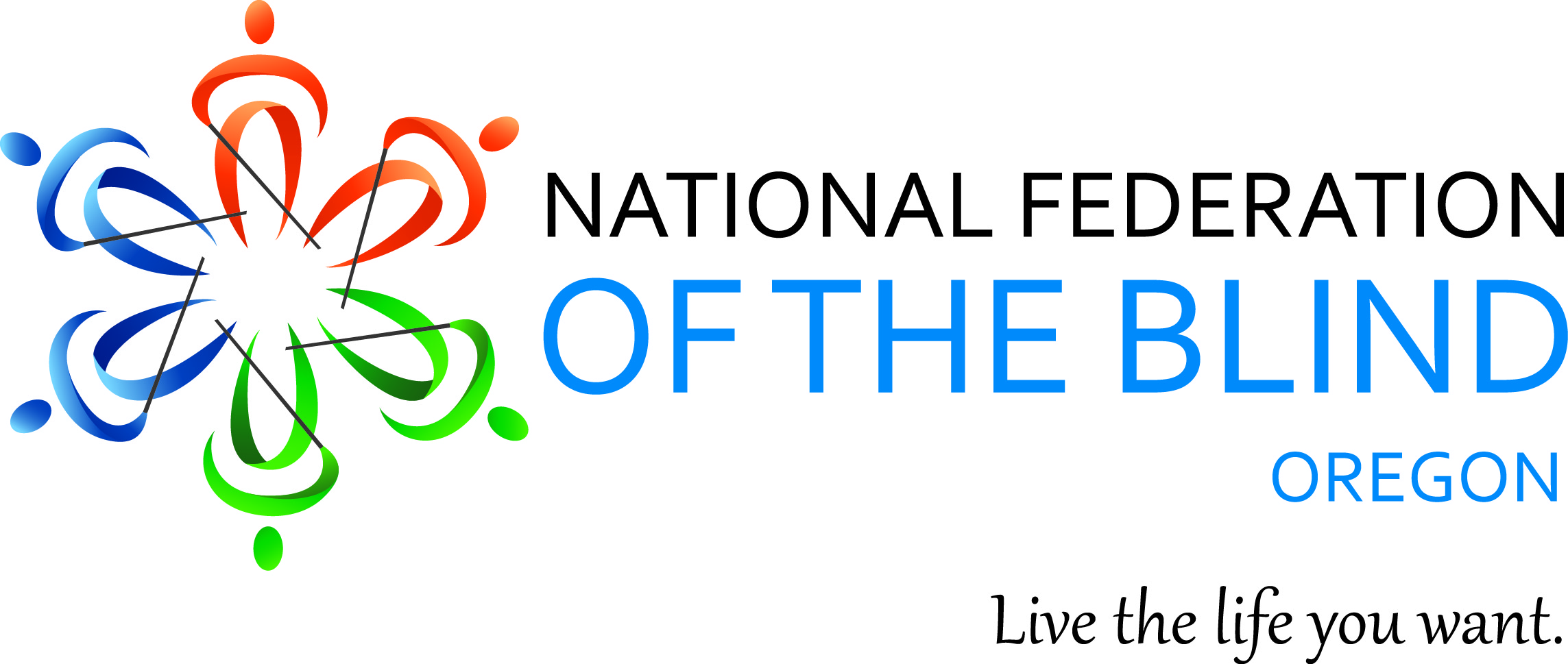 	Annual State Convention	November 7th – 9th, 2014	Ramada Inn, Portland Airport	6221 NE 82nd Ave, Portland Oregon	Friday, November 7th 1:00-5:00 PM: Seminar for Parents of Blind Children, and I-Device Training               workshop, and exhibitors. 6:00 PM: Auction: Start your holiday shopping early!! Join us for a live auction, food, and entertainment.Saturday, November 8th, 9:00 AM -12:00 pm: General Sessions will feature State and National Reports, agency updates, and Member’s activities.12:00 PM – 2:00 PM: LUNCHEON2:00 PM – 5:00 PM Breakout sessions, including accessible phones and apps, starting your own business, the next generation of the NFB, and more! 6:30 PM: Banquet, Keynote Address: Patti Chang, Member of the National Federation of the Blind Board of Directors, and President of the National Federation of the Blind of Illinois.Sunday November 9th:9:00 AM – 11:30 AM: Business Meeting Elections Full Agenda to come. 